Name: __________________________	Date:_____________________	Class Period: ___________Mesopotamia Vocab and Map Assignment Find the definitions for the following terms using a reputable site on the internet. DO NOT just Google the definitions. Please use a site specific to Mesopotamia. Mesopotamia- Tigris River- Euphrates River- Sumer- Levee- Irrigate- City-state- Gilgamesh- Empire- Hammurabi- When you are done, please use the following map to complete the second part of the assignment. 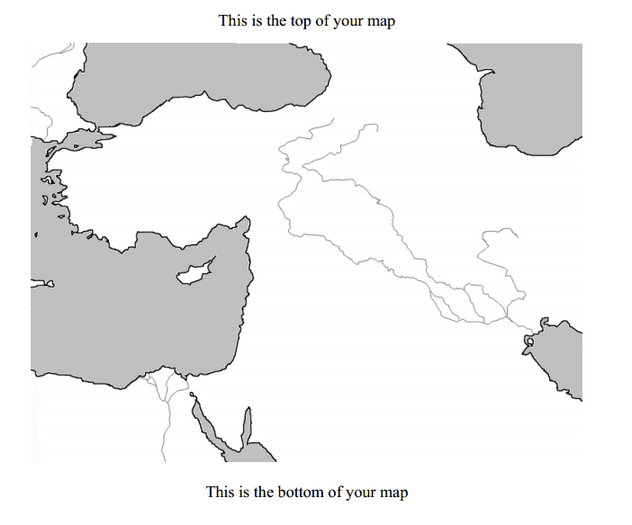 Directions: 1. Shade the gray areas with a blue colored pencil.2. Outline the rivers on the map with a blue colored pencil as well.3. LIGHTLY shade the land areas ONE color (Suggestions: light brown, orange, or yellow).4. Draw a compass rose that indicates North, South, East, and West in the bottom corner (use the map in the atlas to determine where “North” is; if you’re not sure what a compass rose looks like, try to find an example of one on the maps in the atlas).5. Label the following continents using CAPITAL letters:  AFRICA, ASIA, and EUROPE.6. Label the following bodies of water:Mediterranean Sea		Persian Gulf  Tigris River			Caspian Sea Euphrates River		Red Sea7. Label the following land forms (for mountains, indicate they are mountains by drawing a symbol next to the label like this: ^^^):Zagros Mountains	Arabian Desert		Sinai Desert 	Syrian Desert 	Taurus Mountains8. Outline, lightly shade in a new color, and label the area known as the “Fertile Crescent”.9. Outline, lightly shade in a new color, and label the area known as “Mesopotamia”.